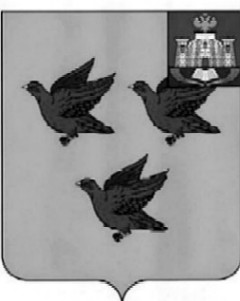 РОССИЙСКАЯ ФЕДЕРАЦИЯОРЛОВСКАЯ ОБЛАСТЬЛИВЕНСКИЙ ГОРОДСКОЙ СОВЕТ НАРОДНЫХ ДЕПУТАТОВРАСПОРЯЖЕНИЕ«29» июня .			                                                    № 14-ОД Об утверждении нормативных затрат на обеспечение функций Ливенского городского Совета народных депутатовВ соответствии с частью 5 статьи 19 Федерального закона от 5 апреля 2013 года № 44-ФЗ «О контрактной системе в сфере закупок товаров, работ, услуг для обеспечения государственных и муниципальных нужд», постановлением Правительства Российской Федерации от 13 октября 2014 года № 1047 «Об общих Правилах  определения нормативных затрат на обеспечение функций государственных органов, органов управления государственными внебюджетными фондами и муниципальных органов, включая соответственно территориальные органы и подведомственные казенные учреждения», постановлениями администрации города Ливны от 24 декабря 2015 года №123 «Об утверждении Требований к порядку разработки и принятия правовых актов о нормировании в сфере закупок для обеспечения муниципальных нужд города Ливны, содержанию указанных актов и обеспечению их исполнения» и от 29 декабря 2015 года № 127 «Об утверждении Правил определения нормативных затрат на обеспечение функций органов местного самоуправления, отраслевых (функциональных) органов администрации города Ливны и подведомственных им учреждений»:1. Утвердить нормативные затраты на обеспечение функций Ливенского городского Совета народных депутатов согласно приложению к настоящему распоряжению.2.Опубликовать настоящее распоряжение в газете «Ливенский вестник» и разместить на официальном сайте в сети «Интернет».Председатель Ливенского городского Совета народных депутатов	                                                            Е.Н. КонищеваПриложение к распоряжениюЛивенского городского Советанародных депутатовот 29 июня . № 14-ОДНОРМАТИВНЫЕ ЗАТРАТЫНА ОБЕСПЕЧЕНИЕ ФУНКЦИЙ ЛИВЕНСКОГО ГОРОДСКОГО СОВЕТА НАРОДНЫХ ДЕПУТАТОВНормативы обеспечения деятельности Ливенского городского Совета народных депутатов абонентскими номерами пользовательского (оконечного) оборудования, подключенного к сети подвижной связи, SIM-картами, применяемые при расчете нормативныхзатрат на услуги подвижной связи.2. Нормативы обеспечения деятельности Ливенского городского Совета народных депутатов, применяемые при расчете нормативных затратна приобретение принтеров, многофункциональных устройстви копировальных аппаратов (оргтехники) и расходныхматериалов для них.3. Нормативы обеспечения деятельности Ливенского городского Совета народных депутатов, применяемые при расчете нормативных затратна приобретение планшетных компьютеров.4. Нормативы обеспечения деятельности Ливенского городского Совета народных депутатов, применяемые при расчете нормативных затратна приобретение носителей информации.5. Нормативы обеспечения деятельности Ливенского городского Совета народных депутатов, применяемые при расчете нормативных затратна приобретение периодических печатных изданийи справочной литературы.Фактическое количество и перечень изданий могут отличаться от приведенного в зависимости от решаемых задач. При этом приобретение изданий осуществляется в пределах доведенных лимитов бюджетных обязательств на обеспечение функций Ливенского городского Совета народных депутатов.6. Нормативы обеспечения деятельности Ливенского городского Совета народных депутатов, применяемые при расчете нормативных затратна приобретение мебели.7. Нормативы обеспечения деятельности Ливенского городского Совета народных депутатов, применяемые при расчете нормативных затратна приобретение канцелярских принадлежностей.8. Нормативы обеспечения деятельности Ливенского городского Совета народных депутатов, применяемые при расчете нормативных затратна приобретение хозяйственных товаров и принадлежностей* - категории должностей приводятся в соответствии с законом Орловской области от 09.01.2008 г. № 736-ОЗ «О муниципальной службе в Орловской области»№ п/пДолжность (группа должностей, категория должностей)* Количе-ствосредствсвязи(не более), шт.Срок полезного исполь-зования, летЦена приобрете-ния единицы средств связи (не более), руб.Количе-ство SIM-карт (не более), шт.Количество абонентских номеров пользователь-ского оборудования (не более), шт.Расходы на услуги связи в месяц (не более), руб.1.Муниципальные должности (председатель городского Совета)1510000,00224000,002.Высшие, главные и ведущие должности муниципальной службы 157000,00112000,003.Прочие муниципальные служащие155000,0011500,00№ п/пВид принтера, МФУ, копировального аппарата (оргтехники)Должность (группа должностей, категория должностей)Количество принтеров, МФУ, копиро-вальных аппаратов (оргтехники) (не более), шт.Срок полез-ногоисполь-зования, летЦена приобретения единицы принтера, МФУ, копироваль-ногоаппарата (оргтехники) (не более), руб.Наименование и количество расходных материалов, объем услуг пообслуживанию, потребляемое за год(не более)Цена приобре-тения единицы расходных   материалов, объема услуг по обслуживанию, руб.1.МФУ лазерная печать формата A4Муници-пальные должности и высшие должности муниципальной службы1(на одного служащего)325000,008 картриджей для одной единицы оргтехникив год5300,001.МФУ лазерная печать формата A4Главные и ведущие должности муниципальной службы1(на одного служащего)320000,0012 картриджей для одной единицы оргтехники в год5000,001.МФУ лазерная печать формата A4Старшие, младшиедолжности муниципальной службы, а также должности служащих, не отнесен-ные к должностям муниципальной службы1 (на одного служащего)317000,0012 картриджей для одной единицы оргтехники в год5000,002.Принтер струйный, цветной печати формата A3Все должности муниципальной службы1(на одноструктурное подразде-ление)327000,006 картриджей для одной единицы оргтехники в год14000,003.Принтер струйный  (цветная печать формата A 4)Все должности муниципальной службы, а также должности служащих, не отнесен-ных к должностям муниципальной службы1 (на одно структурное подразде-ление)324000,002 комплекта картриджей для одной единицы оргтехники в год8100,00№ п/пТип планшетного компьютераДолжность (группа должностей, категория должностей)*Количество планшетных компьютеров (не более), шт.Срок полезного использова-ния, летЦена приобретения 1–го планшетного компьютера (не более), руб.1.Планшетный компьютер с диагональю экрана не более 10,1''Муниципальные должности, высшие должности муниципальной службы1 (на одного служащего)351000,001.Планшетный компьютер с диагональю экрана не более 10,1''Главные должности муниципальной службы1 (на одного служащего)347000,001.Планшетный компьютер с диагональю экрана не более 10,1''Ведущие должности муниципальной службы1 (на одного служащего)345000,001.Планшетный компьютер с диагональю экрана не более 10,1''Старшие и младшие должности муниципальной службы1 (на одного служащего)343000,00№ п/пВид носителя информацииДолжность (группа должностей, категория должностей)*Количество носителей информации в год (не более), шт.Цена приобретения единицы носителя информации (не более), руб.1.Внешний универсальный привод чтения/записи оптических дисков DVD/CDВсе должности муниципальной службы и все должности служащих, не отнесенных к должностям муниципальной службы2 (на одно структурное подразделение ежегодно)3000,002.USB Flash накопительВсе должности муниципальной службы 1 (на одного служащего в три года)700,002.USB Flash накопительПредседатель городского Совета1 (на три года)700,00№ п/пНаименование и вид периодического издания и справочной литературыКоличество периодических печатных изданий и справочной литературы в год (не более), компл.1 Периодическое издание «Ливенская газета»Не более 1 2Периодическое издание «Орловская правда»Не более 13Периодическое издание «Российская газета»Не более 14Журнал «Муниципальная Россия»Не более 1№ п/пТип мебелиДолжность (группа должностей, категория должностей)*Количество мебели (не более), шт.Срок полезного использо-вания, летЦена приобретения единицы предмета мебели (не более), руб.1.Стол офисныйМуниципальные должности, высшие и главные должности муниципальной службы3 (на одного служащего) 525000,001.Стол офисныйВедущие, старшие и младшие должности муниципальной службы, все должности служащих, не отнесенных к должностям муниципальной службы1 (на одного служащего) 515000,002.Стул офисныйМуниципальные должности, высшие и главные  должности муниципальной службы15 (на одного служащего) 55000,002.Стул офисный Ведущие, старшие и младшие должности муниципальной службы, должности служащих, не отнесенные к должностям муниципальной службы 2 (на одного служащего) 52000,003.Кресло офисноеМуниципальные должности, высшая должность муниципальной службы1 (на одного служащего) 535000,003.Кресло офисноеГлавные, ведущие, старшие и младшие должности муниципальной службы, все должности  служащих, не отнесенные к должностям муниципальной службы 1 (на одного служащего) 510000,004.Шкаф офисный для документовМуниципальные должности, высшие и главные должности муниципальной службы 1 (на одного служащего) 520000,004.Шкаф офисный для документовВедущие, старшие и младшие должности муниципальной службы,  все должности служащих, не отнесенных к должностям муниципальной службы1 (на одного служащего) 510000,005.Шкаф для одеждыМуниципальные должности, высшие и главные должности муниципальной службы 1 (на одного служащего) 525000,005.Шкаф для одеждыВедущие, старшие и младшие  должности муниципальной службы,  все должности служащих, не отнесенных к должностям муниципальной службы1 (на одного служащего) 510000,006.Тумба приставнаяМуниципальные должности, высшие и главные должности муниципальной службы 4 (на одного служащего) 57000,006.Тумба приставнаяВедущие, старшие и младшие  должности муниципальной службы,  все должности служащих, не отнесенных к должностям муниципальной службы2 (на одного служащего) 54000,007.Диван Муниципальные должности, высшие и главные должности муниципальной службы 1 (на одного служащего) 530000,00№ п/пВид канцелярских принадлежностейДолжность (группа должностей, категория должностей)*Количество канцелярских принадлежностей в год (не более), шт.Цена приобретения единицы канцелярских принадлежностей (не более), руб.111.Папка-регистратор на кольцах 80 ммВсе должности муниципальной службы и все должности служащих, не отнесенных к должностям муниципальной службы5 (на одного служащего)136,002.2.Папка-регистратор на кольцах 50 ммВсе должности муниципальной службы и все должности служащих, не отнесенных к должностям муниципальной службы6 (на одного служащего)125,003.3.Папка-уголок пластиковаяВсе должности муниципальной службы и все должности служащих, не отнесенных к должностям муниципальной службы10 (на одного служащего)15,004.4.Папка-конверт на кнопке А4Все должности муниципальной службы и все должности служащих, не отнесенных к должностям муниципальной службы5 (на одного служащего)25,005.Папка-конверт на кнопке А5Все должности муниципальной службы и все должности служащих, не отнесенных к должностям муниципальной службы5 (на одного служащего)25,005.6.Папка с зажимом пластиковаяВсе должности муниципальной службы и все должности служащих, не отнесенных к должностям муниципальной службы3 (на одного служащего)50,006.7.Папка пластиковая на кольцахВсе должности муниципальной службы и все должности служащих, не отнесенных к должностям муниципальной службы5 (на одного служащего)60,007.8.Папка-скоросшиватель пластиковаяВсе должности муниципальной службы и все должности служащих, не отнесенных к должностям муниципальной службы5 (на одного служащего)25,008.9.Папка "Дело" картоннаяВсе должности муниципальной службы и все должности служащих, не отнесенных к должностям муниципальной службы10 (на одного служащего)10,009.10.Папка "Дело" картонная со скоросшивателемВсе должности муниципальной службы и все должности служащих, не отнесенных к должностям муниципальной службы15 (на одного служащего)15,0010.11.Папка "Дело" на завязкахВсе должности муниципальной службы и все должности служащих, не отнесенных к должностям муниципальной службы5 (на одного служащего)25,0011.12.Планшет с прижимомВсе должности муниципальной службы и все должности служащих, не отнесенных к должностям муниципальной службы1 (на одного служащего)120,0012.13.Короб архивный картонныйВсе должности муниципальной службы и все должности служащих, не отнесенных к должностям муниципальной службы3 (на одного служащего)240,0013.14.Файл прозрачныйВсе должности муниципальной службы и все должности служащих, не отнесенных к должностям муниципальной службы100 (на одного служащего)3,0014.15.Бумага для записей (блок)Все должности муниципальной службы и все должности служащих, не отнесенных к должностям муниципальной службы5 (на одного служащего)50,0015.16.Бумага для записей с клеевым краем цветная (блок)Все должности муниципальной службы и все должности служащих, не отнесенных к должностям муниципальной службы5 (на одного служащего)200,0016.17.Стикеры цветные (блок)Все должности муниципальной службы и все должности служащих, не отнесенных к должностям муниципальной службы5 (на одного служащего)95,0017.18.Бумага для факса в роликахВсе должности муниципальной службы и все должности служащих, не отнесенных к должностям муниципальной службы2 (на одного служащего)80,0018.19.Лента клейкая (скотч) 25 ммВсе должности муниципальной службы и все должности служащих, не отнесенных к должностям муниципальной службы1 (на одного служащего)38,0019.20.Лента клейкая (скотч) 50 ммВсе должности муниципальной службы и все должности служащих, не отнесенных к должностям муниципальной службы1 (на одного служащего)60,0020.21.ЛастикВсе должности муниципальной службы и все должности служащих, не отнесенных к должностям муниципальной службы1 (на одного служащего)15,0021.22.Точилка для карандашейВсе должности муниципальной службы и все должности служащих, не отнесенных к должностям муниципальной службы1 (на одного служащего)25,0022.23.Степлер 10 ммВсе должности муниципальной службы и все должности служащих, не отнесенных к должностям муниципальной службы1 (на одного служащего)160,0023.24.Степлер 24 ммВсе должности муниципальной службы и все должности служащих, не отнесенных к должностям муниципальной службы1 (на одного служащего)290,0024.25.АнтистеплерВсе должности муниципальной службы и все должности служащих, не отнесенных к должностям муниципальной службы1 (на одного служащего)50,0025.26.ДыроколВсе должности муниципальной службы и все должности служащих, не отнесенных к должностям муниципальной службы1 (на одного служащего)200,0026.27.Скрепки 28 мм (упаковка 100 шт.)Все должности муниципальной службы и все должности служащих, не отнесенных к должностям муниципальной службы5 (на одного служащего)15,0027.28.Скрепки 50 мм (упаковка 50 шт.)Все должности муниципальной службы и все должности служащих, не отнесенных к должностям муниципальной службы5 (на одного служащего)35,0028.29.Скобы для степлера 10 мм (упаковка 1000 шт.)Все должности муниципальной службы и все должности служащих, не отнесенных к должностям муниципальной службы10 (на одного служащего)27,0029.30.Скобы для степлера 24 мм (упаковка 1000 шт.)Все должности муниципальной службы и все должности служащих, не отнесенных к должностям муниципальной службы10 (на одного служащего)35,0030.31.Зажимы для бумаг 20 мм (упаковка 12 шт.)Все должности муниципальной службы и все должности служащих, не отнесенных к должностям муниципальной службы3 (на одного служащего)130,0031.32.Зажимы для бумаг 40 мм (упаковка 12 шт.)Все должности муниципальной службы и все должности служащих, не отнесенных к должностям муниципальной службы3 (на одного служащего)150,0032.33.Кнопки канцелярские силовые (упаковка 50 шт.)Все должности муниципальной службы и все должности служащих, не отнесенных к должностям муниципальной службы1 (на одного служащего)50,0033.34.НожницыВсе должности муниципальной службы и все должности служащих, не отнесенных к должностям муниципальной службы1 (на одного служащего)90,0034.35.Нож канцелярскийВсе должности муниципальной службы и все должности служащих, не отнесенных к должностям муниципальной службы1 (на одного служащего)100,0035.36.Линейка пластиковая на 15 смВсе должности муниципальной службы и все должности служащих, не отнесенных к должностям муниципальной службы1 (на одного служащего)20,0036.37.Линейка пластиковая на 30 смВсе должности муниципальной службы и все должности служащих, не отнесенных к должностям муниципальной службы1 (на одного служащего)20,0037.38.Краска штемпельнаяВсе должности муниципальной службы и все должности служащих, не отнесенных к должностям муниципальной службы1 (на четырех служащих)42,0038.39.Гель для увлажнения пальцевВсе должности муниципальной службы и все должности служащих, не отнесенных к должностям муниципальной службы1 (на одного служащего)100,0039.40.Клей-карандашВсе должности муниципальной службы и все должности служащих, не отнесенных к должностям муниципальной службы5 (на одного служащего)30,0040.41.Клей ПВАВсе должности муниципальной службы и все должности служащих, не отнесенных к должностям муниципальной службы1 (на одного служащего)40,0041.42.Корректирующая жидкостьВсе должности муниципальной службы и все должности служащих, не отнесенных к должностям муниципальной службы2 (на одного служащего)40,0042.43.Лоток для бумаг горизонтальныйВсе должности муниципальной службы и все должности служащих, не отнесенных к должностям муниципальной службы2 (на одного служащего)300,0043.44.Лоток для бумаг вертикальныйВсе должности муниципальной службы и все должности служащих, не отнесенных к должностям муниципальной службы2 (на одного служащего)300,0044.45.Подставка под канцелярские товары (органайзер)Все должности муниципальной службы и все должности служащих, не отнесенных к должностям муниципальной службы1 (на одного служащего)200,0045.46.Карандаш чернографитныйВсе должности муниципальной службы и все должности служащих, не отнесенных к должностям муниципальной службы5 (на одного служащего)25,0047.47.Ручка шариковая, синяяВсе должности муниципальной службы и все должности служащих, не отнесенных к должностям муниципальной службы6 (на одного служащего)30,0048.48.Ручка гелевая, синяяВсе должности муниципальной службы и все должности служащих, не отнесенных к должностям муниципальной службы6 (на одного служащего)50,0049.49.Ручка гелевая, чернаяВсе должности муниципальной службы и все должности служащих, не отнесенных к должностям муниципальной службы6 (на одного служащего)50,0050.50.Ручка гелевая, краснаяВсе должности муниципальной службы и все должности служащих, не отнесенных к должностям муниципальной службы1 (на одного служащего)30,0051.51.Стержень шариковый, синийВсе должности муниципальной службы и все должности служащих, не отнесенных к должностям муниципальной службы10 (на одного служащего)10,0052.52.Стержень гелевый, синийВсе должности муниципальной службы и все должности служащих, не отнесенных к должностям муниципальной службы10 (на одного служащего)20,0053.53.Стержень гелевый, черныйВсе должности муниципальной службы и все должности служащих, не отнесенных к должностям муниципальной службы5 (на одного служащего)20,0054.54.Маркер перманентный черныйВсе должности муниципальной службы и все должности служащих, не отнесенных к должностям муниципальной службы2 (на одного служащего)48,0055.55.Маркер-выделитель текстаВсе должности муниципальной службы и все должности служащих, не отнесенных к должностям муниципальной службы2 (на одного служащего)50,0057.56.ЕжедневникВсе должности муниципальной службы и все должности служащих, не отнесенных к должностям муниципальной службы1 (на одного служащего)250,0060.57.Книга учета (96 листов)Все должности муниципальной службы и все должности служащих, не отнесенных к должностям муниципальной службы1 (на одного служащего)90,0061.58.Книга учета (144 листа)Все должности муниципальной службы и все должности служащих, не отнесенных к должностям муниципальной службы1 (на одного служащего)180,0063.59.КалькуляторВсе должности муниципальной службы и все должности служащих, не отнесенных к должностям муниципальной службы1 (на одного служащего)350,0064.60.ДатерВсе должности муниципальной службы и все должности служащих, не отнесенных к должностям муниципальной службы1 (на десять служащих)500,0061.Папка "Адресная"Все должности муниципальной службы и все должности служащих, не отнесенных к должностям муниципальной службы1 (на одного служащего)110,0062.Корректирующая лентаВсе должности муниципальной службы и все должности служащих, не отнесенных к должностям муниципальной службы1 (на четверых служащих)110,0063.Корректирующая ручкаВсе должности муниципальной службы и все должности служащих, не отнесенных к должностям муниципальной службы1 (на одного служащего)50,0064.ФоторамкаВсе должности муниципальной службы и все должности служащих, не отнесенных к должностям муниципальной службы1 (на одного служащего)150,0065.ШилоВсе должности муниципальной службы и все должности служащих, не отнесенных к должностям муниципальной службы1 (на десять служащих)80,0066.Штемпельная подушкаВсе должности муниципальной службы и все должности служащих, не отнесенных к должностям муниципальной службы1 (на структурное подразделение)110,0067.Бланк благодарностиВсе должности муниципальной службы и все должности служащих, не отнесенных к должностям муниципальной службы5 (на одного служащего)20,0068.ГрамотаВсе должности муниципальной службы и все должности служащих, не отнесенных к должностям муниципальной службы5 (на одного служащего)20,0069.Бумага ксероксная  А4Все должности муниципальной службы и все должности служащих, не отнесенных к должностям муниципальной службы10 (на одного служащего)240,0070.Бумага ксероксная  А3Все должности муниципальной службы и все должности служащих, не отнесенных к должностям муниципальной службы1 (на одного служащего)435,0071.Перекидной календарьВсе должности муниципальной службы и все должности служащих, не отнесенных к должностям муниципальной службы1 (на одного служащего)50,0072.Блокнот для записейВсе должности муниципальной службы и все должности служащих, не отнесенных к должностям муниципальной службы1 (на одного служащего)50,0073.Подставка под календарьВсе должности муниципальной службы и все должности служащих, не отнесенных к должностям муниципальной службы1 (на одного служащего)150,00№ п/пВидДолжность (группа должностей, категория должностей)*, профессияКоличество хозяйственных товаров и принадлежностей в год (не более), шт.Цена приобретения единицы хозяйственных товаров и принадлежностей (не более), руб.1.Туалетное мылоВсе должности муниципальной службы и все должности служащих, не отнесенных к должностям муниципальной службы10 (на одного служащего)40,002.Бумага туалетная (без втулки)Все должности муниципальной службы и все должности служащих, не отнесенных к должностям муниципальной службы24 (на одного служащего, рабочего)10,003.Полотенца бумажные (упаковка 2 шт.)Все должности муниципальной службы и все должности служащих, не отнесенных к должностям муниципальной службы4 (на одного служащего, рабочего)80,004.Мыло жидкое (0,5 л)Все должности муниципальной службы и все должности служащих, не отнесенных к должностям муниципальной службы 3 (на одного служащего, рабочего)60,00